Licht aan het einde van de loop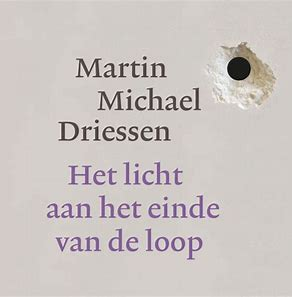 Flaptekst Wanneer een kogel de kamer verlaat en richting het einde van de loop jaagt, komt er een einde aan een lange periode van wachten. Eenmaal in beweging vindt hij in een fractie van een seconde zijn doel, maar tot hij wordt afgevuurd is zijn bestemming een raadsel.Wat ging er aan dat explosieve moment vooraf? In een buitengemeen origineel en spannend boek beschrijft Martin Michael Driessen het leven van wachten en vervulling van een specifieke kogel. Vanuit het perspectief van zijn curieuze hoofdpersonage passeren wisselende constellaties van mensen de revue die allemaal als potentiële schutters dan wel als doelwit in aanmerking komen – criminelen, brave Amerikaanse huisvaders, vrouwen en kinderen. De roman is niet zozeer een whodunit als een who’ll do it. De beschouwingen van de verteller, die de vervulling van zijn noodlot met gemengde gevoelens tegemoetziet, zijn menselijker, melancholieker en geestiger dan je van zo’n bescheiden projectiel zou verwachten.Eerste zin“Ik sta rechtop in een kartonnen doosje, in het gelid met negen collega’s.”SamenvattingHet verhaal speel zich af in het leven van een kogel die in een kastje ligt samen met 9 kogels en een colt 38. Abe is de eigenaar van de kogels en het pistool ze liggen in zijn nacht kastje. Abe en zijn vrouw Nancy zijn al 20 jaar samen als Abe zijn vrouw betrapt met de tuinman in bed stuurt Abe de tuinman boos naar huis. Nancy is zo erg in shock dat ze een hartaanval krijgt, niet lang erna overleed ze. Na een tijdje gaat Abe op date met een andere vrouw zijn kogels en het wapen laat die achter in de auto toen hij bij het hotel was is zijn auto gestolen en dus ook de kogel en het wapen Henry door Biggo en zijn vriend.Toen kwam de kogel met Henry in het criminele circuit terecht. Na een tijdje van gebruikt worden voor dreigementen komt het er echt op aan. Toen Biggo en zijn vriend ruzie kregen met andere criminelen liep het uit de hand en werd Henry een paar keer afgeschoten en er vielen doden. Na deze gebeurtenis werd Henry met de kogel uit het raam van de auto gegooid om geen sporen achter te laten. Ze kwamen in een bosje terecht van een voortuin waar ze lang niet gevonden worden en de stand van Henry en de kogel gaat achteruit door geen zorg en in de vocht buiten te liggen. Toen de kogel de hoop al had opgegeven om ooit nog terug gevonden te worden was er een feest in de tuin. Een jongetje vind Henry en gebruikt het als speelgoed toen kwam Henry oog in oog te staan met een oma een godin zoals de kogel haar noemt zo knap. Een man pakt Henry uit de handen van het jongetje en legt hem op tafel. Later geeft hij hem aan een andere man die eigenlijk helemaal tegen het bezit van wapens is maar neemt hem toch aan. Op de terug weg naar het huis van de man die Henry heeft meegenomen leert de kogel het gezin een beetje kennen. Het bestaat uit Lenny de man die Henry en de kogel mee heeft genomen, zijn vrouw Linda, het dochtertje van de twee Charmaine en de zoon Benny. De kogel vind het een warm gezin iets wat hij nog nooit eerder heeft meegemaakt maar vind het fijn. Na de lange terugweg komen ze aan in het huis. Een rustig landhuis aan het water met genoeg speelplek voor de kinderen. Henry en de kogel worden op een boekenkast neergelegd in het kantoor van Lenny. Lange tijd word er niet naar hun omgekeken eerst vind de kogel dat wel fijn maar na een tijdje begint hij zich te vervelen en vraagt zich af of dit echt zijn lot is.Toen een Nederlander Michael naar hun huis komt om een boek van Lenny te vertalen word hij voor een tijdje soort van onderdeel van het gezin hij doet bijvoorbeeld leuke dingen met de kinderen. Toen hij met het gezin een eindje ging zeilen ging het helemaal mis Michael duwde per ongeluk de kinderen van de bood en Lenny sprong er achterna waarbij hij gewond raakt. Hierna is de zweer helemaal veranderd Lenny was heel erg boos op Michael en wilde alleen maar dat zijn boek vertaald werd en dat Michael weg ging. Michael is depressief en gaat een paar keer met zijn motor rondjes om het meer rijden daarbij nam hij Henry en de kogel mee. Toen hij een dag de andere kant op reed stopte hij een endje verder en pakte Henry. Hij komt nog een vrouw van de motor dealer tegen en heeft een leuk gesprek. Nadat ze weg is gegaan zet hij Henry tegen zijn hoofd en trekt de trekker om. De kogel voelt het maar weet niet wat zijn plan is maar hij ziet het licht aan het einde van de loop/ Personages Kogel: de kogel is de ik persoon in het boek en ook de hoofdpersoon. hij was eerst in bezit van Abe maar na dat ze uit de auto zijn gestolen was de kogel in bezit van een crimineel. De kogel komt in veel verschillende situaties terecht.Henry; Henry was een colt 67 hij was ook in bezit van Abe maar dan word die ook gestolen door Biggo. Daarna kwam die in de handen van Lenny en toen nam Michael hem mee.Abe: Abe is een tandarts die getrouwd was met Nancy en hij was in bezit van de kogel en was ook in bezit van het wapen Henry. Biggo: Hij was de tweede eigenaar van de kogel nadat hij de auto had gestolen. Hij had het wapen uit de auto gegooid tijdens een ruzie met de Mexicanen.Lenny: was de derde eigenaar van de kogel hij bewaarde het in zijn boekenkast maar hij had niet echt interesse in wapens.Quotes “The fool who persists in his folly will become wise.”Begin boek “het wapen is alles, de kogel niks.”Pagina 44 “What a piece of work is man, how noble in reason, how infinite in faculties.”Pagina 86Thematiek In dit boek staat het thema levens doel centraal. Het hele boek gaat over hoe de kogel er naar uitkijkt om zijn levensdoel (afgeschoten te worden) te bereiken en hoe en op wat valt er alleen maar te fantaseren. De meerdere eigenaren van de kogel laten hem telkens weer een ander beeld creëren voor zichzelf.  Motieven Er zijn meerder motieven in dit verhaal een daarvan is dat de kogel zich de hele tijd afvraagt waar die is en wie hem in bezit heeft omdat hij steeds word achtergelaten en door andere weer word meegenomen. Het wapen daarin tegen was Henry en die was heel stil het hele verhaal alleen in het begin heeft die heel even gesproken. De kogel houdt zich ook de hele tijd bezig met wat er om zich heen gebeurd omdat die in de loop zit kan die iets zien van de buitenwereld.Motto "the fool who persists in his folly will become wise" william blakeTrivia auteurNa onvoltooide studies Nederlands en samskriet doorliep Driessen van 1978 tot 1980 de studie Theaterwissenschaften aan de Ludwig-Maximilians-Universität in Munchen. Tot 2006 zou hij voornamelijk in Duitsland blijven wonen, waar hij werkte als acteur, onder andere in de film Blaulicht (1982) van Reinhard Wisshof en als regisseur en theaterleider voor toneel en opera.Vanaf 1997 vertaalde Driessen werken naar het Duits, onder andere Joost van den Vondels Lucifer. Hij debuteerde in 1999 als schrijver met de roman Gars, in 2000 direct genomineerd voor de AKO literatuurprijs (longlist). In 2012 volgde Vader van God en in 2013 Een ware held, genomineerd voor de Gouden Boekennuil. In 2015 verscheen de omvangrijke roman 'Lizzie', geschreven samen met de dichteres Liesbeth Lagemaat. Zijn novellebundel Rivieren uit 2016 werd bekroond met de ECI Literatuurprijs. De jury prees de drie verhalen omdat ze getuigen van een "ingetogen grootheid, met schitterende beeldende zinnen en een onbestemde dreiging, en tegelijkertijd van een weldadige tijdloosheid." In 2017 verscheen de roman "De Pelikaan", een komedie.Titel verklaring De titel “licht aan het einde van de loop” is alles waar het hele boek over gaat. Het licht aan het einde van de loop is namelijk het laatste wat een kogel ziet als hij word afgevuurd en dus het levens doel van een kogel. Structuur en perspectief dit boek is in een ik-perspectief geschreven dat zie je goed in de laatste zin van het boek “Ik weet nog niet wat hij van plan is, maar ik zie het licht aan het einde van de loop. Dit boek heeft geen hoofdstukken maar je kan het wel duidelijk in verschillende delen verdelen. Het eerste deel bestaat uit een saai leventje in een kogel doosje wachtend om een keer afgeschoten te worden. Het tweede deel bestaat uit het leven in een crimineel circuit een stuk spannender waar de kogel waar het boek over gaat bijna word afgeschoten. Het derde deel gaat over eerst een saai leven na de kogel in een pistool word gevonden en door een familie word gevonden op een kast word gelegd, maar aan het eind gaat het een stuk sneller en word de kogel afgevuurd. Decor Dit boek word in de tegenwoordige tijd verteld en ook de gebeurtenissen in het boek worden in het nu verteld er is geen sprake van flashbacks of flashforwards en het verhaal word chronologisch verteld. De plaatst of ruimte van het boek verschild erg van het deel van het boek. Eerst speelt het zich af in een doosje in een nachtkastje van het huis van Abe en Nancy. Daarna speelt het zich af in een pistool die overal word meegenomen door Biggo een crimineel. Daarna op een kast in een rustig huis waar niet naar hun word omgekeken. Slotzin“Ik weet niet wat hij plan is, maar ik zie het licht aan het einde van de loop.”Beoordeling Dit is een lekker snel boek dat je zo uit hebt dus als je niet heel erg van lezen houd is dit zeker een aanrader er gebeurd lekker veel en is makkelijk om te lezen. Het verhaal vinden wij erg goed bedacht om het een keer uit het perspectief van een kogel te vertellen en niet weer uit een mens die kogels afvuurt. VragenIn welk perspectief word het boek verteld.Ik-perspectiefWaar verwijst de titel naar.Het verwijst naar het licht dat je ziet aan het einde van de loop als een kogel.Met wie gaat Nancy vreemd.Met de tuinman Door wie word de kogel gestolen van Abe.De kogel word gestolen door Biggo.Waaraan is Nancy overleden. Aan het hartinfarct omdat ze zo erg in shock was doordat Abe erachter kwam dat ze vreemdging